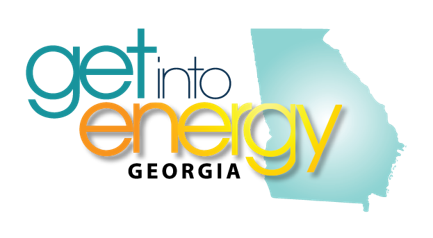 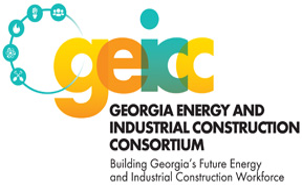 Executive Committee Conference Call
February 10, 2022Angie Farsee called the meeting to order at 10:02 am. Attendees on the call were:Angie Farsee (GTC)			Marilyn Walker (GA Power)	Sabrina Milner (ECG)
Lindsay Silveus (Project Manager)	Nichole Miles-Sullivan (AGL)	Rita Wilson (GreyStone Power)
Ashley Varnador (Pike)		Todd Day (Diversified Utilities)     Cedric Sheffield (GA Power)Saundra King (TCSG)			Sheri Braddick (ECG)
Board Members: Chris Caldwell	Dean Marianos	Tiffany Calloway-Ferrell 

Lindsay Silveus introduced three Board members who joined the call, Chris Caldwell, Dean Marianos and Tiffany Calloway-Ferrell. They are all new to GEICC and wanted to join a monthly call to learn more about what we do.
Minutes of the last meetingThe minutes were sent out with the agenda. Please review and let Lindsay know of any changes.  
Treasurer’s ReportMembers have been submitting their dues and some organizations have made sponsorship payments for the golf tournament. Deposits to date are $11,250.Only a handful of expenses so far this year – for Quickbooks fees, annual renewal with the Secretary of State, Paypal fees (these are for the two golf tournament deposits), Program Director’s contracted payment, and a sponsorship for the GA TSA. The sponsorship for GA TSA was usually $1,000 but they gave us a reduced rate of $800. Total expenses YTD are $1,506.76The year began with a balance of $149,068.16, the projected balance after outstanding checks and outstanding receivables is $171,561.40. There is $5,000 outstanding in membership dues and invoices have been issued for some companies who wish to pay for golf tournament sponsorship via check. Old Business 
Golf TournamentDiane McClearen was unable to be on the call today, but she reported to Angie that everything is on track for the golf tournament. Registrations have begun to come in and the sponsorship information was sent out earlier this week. 
ScholarshipsMarilyn Walker reported that there are 110 applicants so far. They are academically strong students and applying to schools across the U.S., primarily in Georgia and Alabama. The application has been adjusted to accept only students in STEM fields. Since the last meeting, Marilyn sent the scholarship information to Barbara Wall who sent the information out through the DOE network. Marilyn and Lindsay are working on an email to go out to previous recipients to keep in touch and see what type of career they are pursuing. 
Membership MeetingAngie Farsee asked for suggestions regarding topics and speakers for the membership meeting. She also asked for input for a virtual meeting vs. in person. Lindsay noted that Steve Jackson (the new Board Chair) had indicated he would like to have an in person Board meeting in June, if possible. The Board meeting and membership meeting fall on the same day. Marilyn Walker recommended having someone from You Science to attend the meeting. You Science is a profile test to see where the students’ aptitude lies, and many schools are not taking advantage of this test. Marilyn also recommended having a speaker from a state workforce board. The workforce boards provide valuable assistance to work ready adults. Angie recommended having someone speak about best practices for military recruiting. We will have an acknowledgement of this years’ scholarship recipients and possibly a previous awardee attend or provide a video speaking about the scholarship program and what they are studying. Angie asked the group to email Lindsay with any other ideas for topics. The Save the Date will need to go out by April 1st. Lindsay will send out the most recent membership list to the committee for review and updates. There was discussion about attracting new members. When Jamal was Chair, he had hoped to have a membership mixer to invite new partners to join GEICC’s mission, however the pandemic postponed that event. Angie suggested a separate committee meeting to discuss when/where/how to do an event and invite potential members. Lindsay will send a meeting invitation when a date is determined. 
New BusinessCareer Awareness eventsCEWD is holding Energy Careers 2022 on April 28th. Booths are available for sponsorship during the Career Fair and are open to companies and consortia. There will be webinars on various topics relating to exploring engineering and technical careers, business careers, engineering, skilled trades, finding a career or internship, and interview skills. There will also be chat rooms with veterans, blacks, Hispanics, women, and LGBTQ+ communities. The event runs from 11am – 6pm with the career fair open from 12 – 6pm Eastern.  Lindsay sent out an email with more information.The Executive Committee approved a GEICC booth. Angie will take care of the sponsorship, Lindsay will contact the committee with information about volunteering in the booth. Lindsay will begin to collect information for the booth including videos and branding that supports the population the event is targeting. Angie asked the Executive Committee for feedback about whether in-person events were happening in the schools and if companies were invited. Marilyn said that Georgia Power is involved in two upcoming events where the organizers are expecting a large turnout. Saundra said that the technical colleges are beginning to do more face-to-face events and she will encourage the colleges to invite companies to participate. 
Roundtable commentsCedric Sheffield: Has joined the committee, will be replacing Jamal Jessie. Chris Caldwell: Asked for feedback from the committee about if the committee is tracking data to see how well GEICC is doing in filling the workforce pipeline and determining what activities generate the most results. Angie responded that the committee is focused on awareness, but as a volunteer board it can be challenging to get solid information about results. The scholarship committee has partnered with CEWD to have the students register on the Get Into Energy website so that we can stay in touch with scholarship winners. The students cannot always be tracked through college, but we can track students who come to a career fair event. Rita Wilson mentioned that CEWD tracks the state of the workforce at a national level through the Demand Data survey. Marilyn Walker: Announced that she is moving to Southern Company Gas in Workforce Development. Someone will be joining Georgia Power to replace her and work with Cedric Sheffield. Marilyn will stay involved in GEICC on the scholarship committee and is looking forward to strengthening that program. Nichole Miles-Sullivan:  Pleased to have Marilyn joining the So. Co. Gas team. They are working hard on HR items and retention and continue to hire monthly for the apprenticeship program. Rita Wilson: Currently serving as the Governing Board Chair for the Paulding College & Career Academy. They are desperately in need of a teacher for energy pathways. She is sending information about the job to Lindsay and it will be sent on to the Executive Committee. Please distribute to any retirees with a strong energy background. A degree is not required. 
 The Paulding Academy needs guidance, and Rita is stepping down to work in other areas. If anyone would like to join that board to help support that program, please let Rita know. 
Rita also said that she would be happy to host the member meeting at the new GreyStone facility. She could offer a tour at the end of the meeting. 
The next meeting will be March 10th online. Angie adjourned the meeting at 11:01 a.m.